Name: ………………………………………………. Adm. No ……………. Class…………GEOGRAPHY  EXAMINATIONTIME:  2 HOURSMWAKICAN JOINT EXAM  (MJET)FORM 2   TERM II  2017INSTRUCTIONS TO CANDIDATESWrite your name and admission in the spaces provided at the top of this page.Answer all questions in this question paper.All the answers must be written in the spaces provided in this question paper.ANSWER ALL QUESTIONS ON   THE SPACE PROVIDED(a)	Give the two dates in a year when the length of the day and night are equal	(2mks)(b)	State two effects of the earth revolution  					(2mks)(a) (i)	Name two components of the solar system 					(2mks)   (ii)	Draw a diagram of the Lunar eclipse and on it mark the following features (4mks)SunMoonUmbraEarth (a)	O zone layer is found in which layer of the atmosphere 			(1mk)(b)	State three characteristics of the Troposphere  layer				(3mks)(a)	State three characteristics of the Inter-tropical convergence zone 		(3mks)(b)	With aid of a well labeled diagram describe how relief rainfall is formed  (5mks)				(a)	Name the instrument used to measure minimum temperature in a weather station 												(1mk)	(b)	The table below shows temperature readings at a weather station for one week		Calculate the following:-The diurnal range of temperature for Tuesday 			(1mk)The mean temperature for Saturday 					(1mk)(a) (i)	What’s a rock									(2mks)(ii)	State three characteristics of Sedimentary rocks				(3mks)	(b) Suppose you were to carry out a field study of rocks within the vicinity  of your 		     school.(i)	Name three secondary sources of information you would use to prepare for the field study 									(3mks)(ii)	State three activities you would carry out during the field study		(3mks)(iii)	State three problems you are likely to experience during the study 		(3mks)(a)(i)	Name two types of boundaries according to the plate tectonic theory	(2mks)Give two effects of the movement of tectonic plates 			(3mks) (a) (i)	Name one fold mountain in:-Asia	(1mk)North America 	(1mk)                            South America			(1mk)(ii)	Apart from fold Mountains name other three features resulting from folding                                                                                                                        (3mks)	(b)  (i)	Explain two effects of fold mountains on human activities 			(4mks)	   (ii)	Students are planning to carry out a field study on land forms in their DistrictState two ways in which the students would prepare themselves for the field study								(2mks)Give two advantages of studying landforms through field work	(2mks)(i)	Name three types of faults 							(3mks)(ii)	With the aid of a well labeled diagram, describe how a rift valley is formed by tensional forces 								(5mks)(iii)	Explain three effects of faulting  						(6mks) 10  (a)	What is vulcanicity									(2mks)  (b)  Apart from a sill,  name three other intrusive volcanic features 			(3mks)11.	(a)	Define earthquakes 								(2mks)	(b)	Name types of earthquake waves							(2mks)12.	The Map below shows climatic regions of Kenya.  Use it to answer questions which follows:-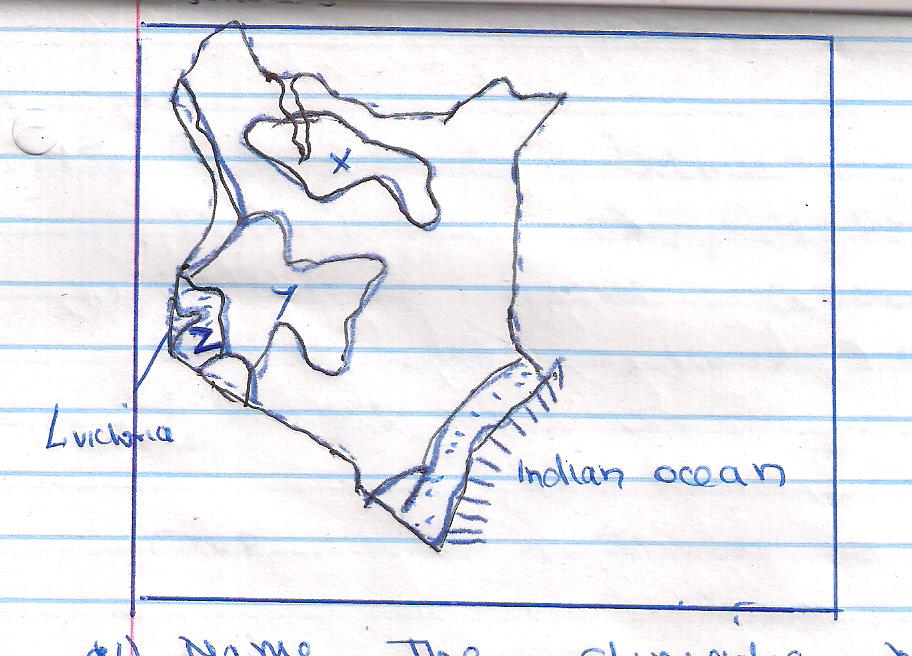 Name the climatic regions marked  X  and Y 				(2mks) State three characteristics of the climatic region marked  Z 			(3mks)13.	(a) (i)	Define Photograph 								(2mks)	  (ii)	Draw a table showing the major parts of a photograph 			(3mks)14.	(a)	State two negative  effects of mining to the environment 			(2mks)	(b)	Name two ways in which minerals occur					(2mks)15. 	(a)	The table below shows four main  principal crops produced in Kenya in the years 2000 and 2001.  Use it to answer questions which follows:- Using scale of 1cm  represent  50000 metric tons,  draw a  comparative bar graph using the above information 						(6mks)Temp/Day MONTUEWEDTHURFRISATSUNMax 0C28272826292926Min. 0C18182016222119CropAmount in Metric TonsAmount in Metric Tons20002001wheat70000130000Maize200000320000Coffee9800035000Tea240000295000